Акт №UA-PS-2021-03-18-000071-1про придбання  майна на аукціонім. Київ  										    02.04.2021Ми, що нижче підписалисьПриватне акціонерне товариство «Завод напівпровідників», код ЄДРПОУ 31792555, місцезнаходження: 69600, м. Запоріжжя, вулиця Теплична, буд. 16 в особі ліквідатора, арбітражного керуючого Дейнегіної Катерини Миколаївни, (свідоцтво про право на здійснення діяльності арбітражного керуючого №117, видане Міністерством юстиції України 07.02.2013 року),  що діє на підставі ухвали господарського суду Запорізької області від 13.12.2018 у справі №908/6036/14, іменоване далі - Продавець, з однієї сторони, таТовариство з обмеженою відповідальністю "МЕТАЛЛОРЕСУРС", (010100, м. Київ, б. Приймаченко Марії, б. 1/27, к. 504; ідентифікаційний код згідно з код ЄДРПОУ: 39316029) в особі директора Борщ Юлії Олександрівни, що діє на підставі Статуту, іменоване далі – Покупець, з іншої сторонисклали цей акт про придбання майна на аукціоні (далі – акт) про наступне:На підставі Протоколу про результати електронного аукціону №UA-PS-2021-03-18-000071-1 від 29.03.2021 року ПРОДАВЕЦЬ передає у власність, а ПОКУПЕЦЬ приймає у власність наступне майно, що увійшло до складу лоту № 1.е:Дебіторська заборгованість, в тому числі дебіторська заборгованість по розрахункам з бюджетом:(надалі – «Майно»).2. Сторони підтверджують, що майно передано ПРОДАВЦЕМ ПОКУПЦЮ  в строки та в порядку, встановленому ст. 88 Кодексу України з процедур банкрутства, шляхом підписання цього Акту.3. ПОКУПЕЦЬ повністю сплатив запропоновану ним ціну за лот № 1.е, до складу якого входить Майно, вказане у п. 1 цього Акту, у розмірі   869 817.96 грн. без ПДВ ( вісімсот шістдесят дев’ять  тисяч вісімсот сімнадцять грн. 80 коп. без ПДВ).4. ПОКУПЕЦЬ не має претензій щодо стану майна.5. Адреса веб-сторінки, на якій розміщено відомості про проведення аукціону: https://dtrade.biz.ua/public/view/№UA-PS-2021-03-18-000071-1.6. Найменування оператора, через електронний майданчик якого було заведено лот в ETC: Товарна біржа «Придніпров’є», (юридична адреса: ЄДРПОУ 37007216, 49000, м. Дніпро, пр. Д. Яворницького б. 22, пов. 6, к. 36).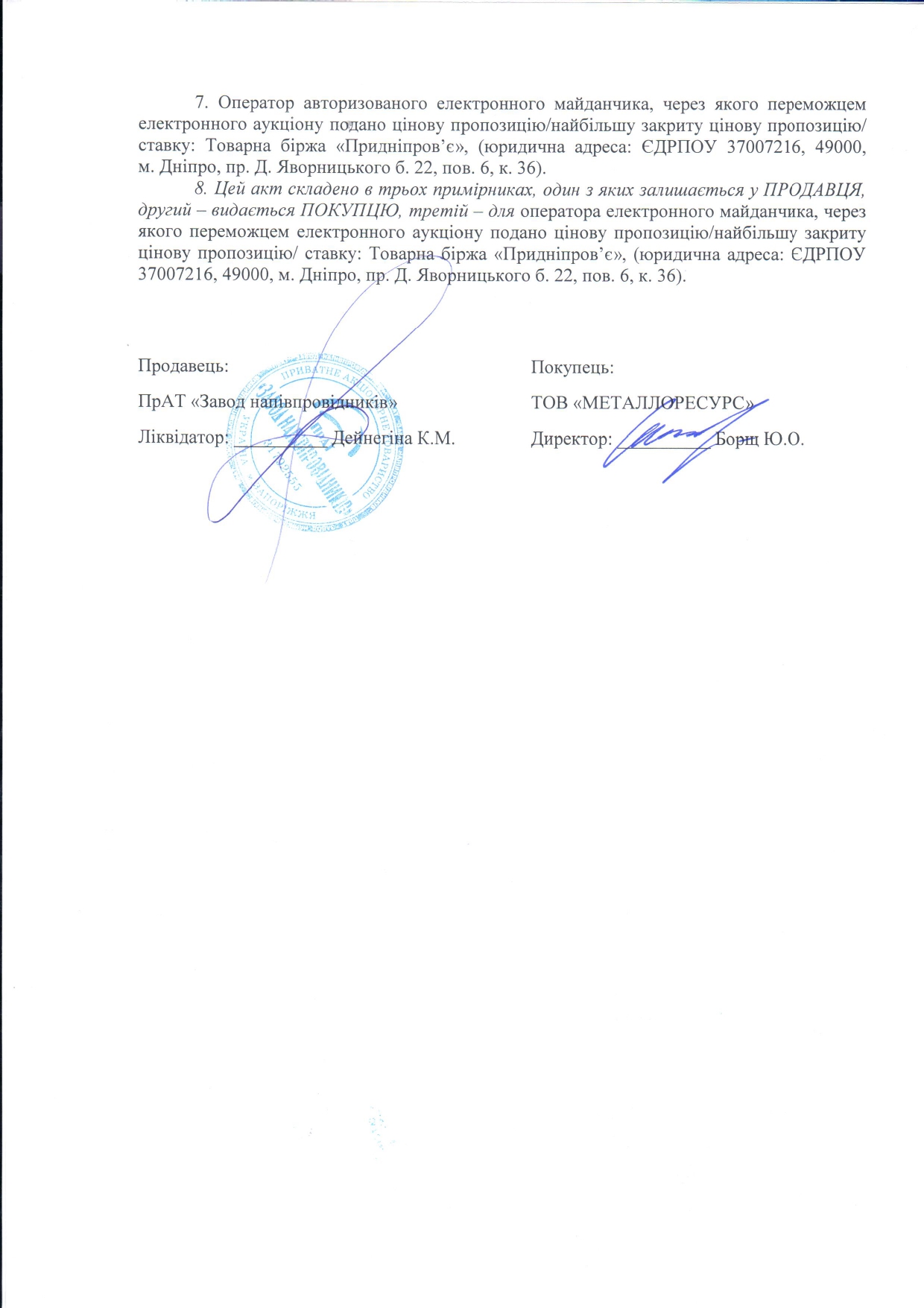 Дебіторська заборгованість, в тому числі:Дебіторська заборгованість, в тому числі:Дебіторська заборгованість, в тому числі:Дебіторська заборгованість, в тому числі:Дебіторська заборгованість, в тому числі:№ з/пКод ЄДРПОУ,місцезнаходженняНайменування дебітораСума дебіторської заборгованості згідно даних бухгалтерського обліку, грн. Підстава виникнення заборгованості, підтверджуючі документи1ΗΕ 256546AST Activ Solar Trading LTD126 287 964,28Договір PAAF4012004 від 23.08.2013р.Договір уступки прав вимоги за дог. PAAF4012004(23.08.2013р. ) від 21.02.2014р.Рішення господарського суду від 25.02.2015р. у справі №908/2782/14 1ΗΕ 256546AST Activ Solar Trading LTD5 549 974,62Контракт 163 від 05.05.2014р.Підтверджується Рішенням господарського суду від 08.08.2016р. у справі №908/4575/141ΗΕ 256546AST Activ Solar Trading LTD338,67Договір відступлення прав вимоги від 25.03.2014, контракт №141 від 12.02.2013р.Вантажна митна декларація (ВМД ) №112030000/2014/009519 від 18.03.2014, 234729360ТОВАРИСТВО З ОБМЕЖЕНОЮ ВІДПОВІДАЛЬНІСТЮ "ІММОБІЛЕН-ГРУП"93 411 418,94Договір №764 від 30.08.2010р. Платіжні доручення за серпень-вересень 2010р. та січень 2011р.234729360ТОВАРИСТВО З ОБМЕЖЕНОЮ ВІДПОВІДАЛЬНІСТЮ "ІММОБІЛЕН-ГРУП"49 698 622,24Договір №705 від 04.08.2010р.Платіжні доручення за серпень-жовтень 2010 р. та січень 2011р.234729360ТОВАРИСТВО З ОБМЕЖЕНОЮ ВІДПОВІДАЛЬНІСТЮ "ІММОБІЛЕН-ГРУП"101 153,48Договір №625 від 16.11.2009р. Платіжні доручення за листопад-грудень 2009р. та січень 2010р.234729360ТОВАРИСТВО З ОБМЕЖЕНОЮ ВІДПОВІДАЛЬНІСТЮ "ІММОБІЛЕН-ГРУП"78 382,99Платіжне доручення №5142 від 21.06.2010р. Інформація щодо розрахунків.Договір №642 не збережений335347755ТОВАРИСТВО З ОБМЕЖЕНОЮ ВІДПОВІДАЛЬНІСТЮ "СІ-ІНВЕСТ"92 266 600,00Договір №154 від 25.02.2010р. Платіжні доручення з лютого по липень 2010р.Ухвала господарського суду від 06.12.2018р. у справі №908/314/18 335347755ТОВАРИСТВО З ОБМЕЖЕНОЮ ВІДПОВІДАЛЬНІСТЮ "СІ-ІНВЕСТ"54 563 032,00Договір №ДП-15/12/09 від 15.12.2009р, платіжні доручення: №2391 від 16.12.2009р., №388 та №8816 за листопад-грудень 2010р. Ухвала господарського суду від 06.12.2018р. у справі №908/314/18 335347755ТОВАРИСТВО З ОБМЕЖЕНОЮ ВІДПОВІДАЛЬНІСТЮ "СІ-ІНВЕСТ"21 305 550,00Договір №483 від 01.06.2010, платіжне доручення №5007, №5140 від червня 2010 р..Ухвала господарського суду від 06.12.2018р. у справі № 908/314/18.335347755ТОВАРИСТВО З ОБМЕЖЕНОЮ ВІДПОВІДАЛЬНІСТЮ "СІ-ІНВЕСТ"4 970 233,94Договір № 299 від 12.04.2010р.,Ухвала господарського суду від 06.12.2018р. у справі №908/314/18 335347755ТОВАРИСТВО З ОБМЕЖЕНОЮ ВІДПОВІДАЛЬНІСТЮ "СІ-ІНВЕСТ"1 000 000,00Договір №299 від 12.04.2010р., платіжне доручення №122 від 17.10.2011р.335347755ТОВАРИСТВО З ОБМЕЖЕНОЮ ВІДПОВІДАЛЬНІСТЮ "СІ-ІНВЕСТ"700 000,00Договір №299 від 12.04.2010р.,платіжне доручення №314 від 03.11.2011р.335347755ТОВАРИСТВО З ОБМЕЖЕНОЮ ВІДПОВІДАЛЬНІСТЮ "СІ-ІНВЕСТ"2 922 386,40Договір №734 від 16.08.2010р., платіжне доручення №6688 від 17.087.2010р.Ухвала господарського суду від 06.12.2018р. у справі №908/314/18.335347755ТОВАРИСТВО З ОБМЕЖЕНОЮ ВІДПОВІДАЛЬНІСТЮ "СІ-ІНВЕСТ"2 820 000,00Договір №880 від 13.10.2010р., платіжне доручення №7776 від 13.10.2010, №10170 від 12.03.2011р.Ухвала господарського суду від 06.12.2018р. у справі №908/314/18 335347755ТОВАРИСТВО З ОБМЕЖЕНОЮ ВІДПОВІДАЛЬНІСТЮ "СІ-ІНВЕСТ"1 050,00Договір №51 від 03.04.2015р., Акти  виконаних робіт  за період з вересня 2010р. по січень .2016р.335347755ТОВАРИСТВО З ОБМЕЖЕНОЮ ВІДПОВІДАЛЬНІСТЮ "СІ-ІНВЕСТ"1 664,40Договір №157 від 08.10.2014р., Акти виконаних робіт за вересень-жовтень.2015р.433960691ТОВАРИСТВО З ОБМЕЖЕНОЮ ВІДПОВІДАЛЬНІСТЮ "ЗАВОД НАПІВПРОВІДНИКІВ"4 480 525,40Договір №03-01 від 14.04.2015р., видаткові накладні за 4 кв.2015р. та довіреності, акт звірки розрахунків станом на 28.12.2015р.433960691ТОВАРИСТВО З ОБМЕЖЕНОЮ ВІДПОВІДАЛЬНІСТЮ "ЗАВОД НАПІВПРОВІДНИКІВ"10 200,00Договір №12 від 27.05.2015р., Акти виконаних робіт за серпень – жовтень 2016р. Інші акти  не збережені.433960691ТОВАРИСТВО З ОБМЕЖЕНОЮ ВІДПОВІДАЛЬНІСТЮ "ЗАВОД НАПІВПРОВІДНИКІВ"2 772,00Договір №54 від 03.04.2015р., Акти виконаних робіт за серпень-вересень 2016р. Інші акти виконаних робіт  не збереженіі.513495470ПРИВАТНЕ АКЦІОНЕРНЕ ТОВАРИСТВО "УКРПІДШИПНИК"2 536 226,00Договір ПУ-31/14-ФП від 27.06.2014р., банківські виписки.Ухвала господарського суду від 30.05.2018р. у справі №905/3071/17. 6н/дSilicon Materials, Inc.1 713 137,47Контракт №175 від 02.10.2014р. Вантажні митні декларації №112030000/2016/003331 від 14.03.2016, №112030000/2016/002545 від 25.02.2016р.732853646ТОВАРИСТВО З ОБМЕЖЕНОЮ ВІДПОВІДАЛЬНІСТЮ "САМСОН ІНЖИНІРІНГ"1 116 805,87Договір №903 від 21.10.2010.Рішенням господар суду від 24.09.2014р. у справі №908/2891/14 відмовлено в стягненні дебіторської заборгованості.833701132ТОВАРИСТВО З ОБМЕЖЕНОЮ ВІДПОВІДАЛЬНІСТЮ "ЗАПОРІЗЬКИЙ ІНДУСТРІАЛЬНО-МЕХАНІЧНИЙ ЗАВОД"14 405,43Договір №10 від 29.01.2015р. Акти виконаних робіт за 1 кв.2015р.833701132ТОВАРИСТВО З ОБМЕЖЕНОЮ ВІДПОВІДАЛЬНІСТЮ "ЗАПОРІЗЬКИЙ ІНДУСТРІАЛЬНО-МЕХАНІЧНИЙ ЗАВОД"12 759,11Договір №11 від 29.01.15р. Акти виконаних робіт за 1 кв.2015р.9130926ПУБЛІЧНЕ АКЦІОНЕРНЕ ТОВАРИСТВО «ЗАПОРІЖЖЯОБЛЕНЕРГО»835 606,06Договір №1-192/31 від 01.03.2013р., Акти виконаних робіт за період з 11.2016р. по 07.2017р. на суму 517649,76 грн.Акти виконаних робіт за серпень-грудень 2017р. на суму 317956,30 грн. не збережені10217417ПРИВАТНЕ АКЦІОНЕРНЕ ТОВАРИСТВО ЗАВОД "ПАВЛОГРАДХІММАШ"516 346,00Договір №814 від 22.09.2010р. Платіжні доручення №12657 від 05.02.2014р., №12754 від 12.02.2014р.11203625ЗАПОРІЗЬКЕ ДЕРЖАВНЕ ПІДПРИЄМСТВО «КРЕМНІЙПОЛІМЕР»503 881,78Договір №5-КП/80 від 23.01.2014р. Акт звірки взаєморозрахунків станом на 01.10.2017р.11203625ЗАПОРІЗЬКЕ ДЕРЖАВНЕ ПІДПРИЄМСТВО «КРЕМНІЙПОЛІМЕР»515 667,67Договір №69 34-КП від 28.02.2013р.Акт звіряння взаєморозрахунків станом на 01.10.2017р.11203625ЗАПОРІЗЬКЕ ДЕРЖАВНЕ ПІДПРИЄМСТВО «КРЕМНІЙПОЛІМЕР»911 090,20Договір №102 23-КП від 23.02.2012р. Акт звіряння взаєморозрахунків станом на 01.10.2017р.11203625ЗАПОРІЗЬКЕ ДЕРЖАВНЕ ПІДПРИЄМСТВО «КРЕМНІЙПОЛІМЕР»42 951,60Договір № 45/46-КП від 19.02.2013р. Акт звіряння взаєморозрахунків станом на 01.10.2017р.11203625ЗАПОРІЗЬКЕ ДЕРЖАВНЕ ПІДПРИЄМСТВО «КРЕМНІЙПОЛІМЕР»176 995,60Договір №150/95-КП від 14.05.2013р. Акт звіряння взаєморозрахунків станом на 01.10.2017р.11203625ЗАПОРІЗЬКЕ ДЕРЖАВНЕ ПІДПРИЄМСТВО «КРЕМНІЙПОЛІМЕР»2 310,00Акт звіряння взаєморозрахунків станом на 01.10.2017р., рахунок №90002806 від 19.03.2014р., видаткова накладна №80001301 від 19.03.2014р. Довіреність №80 від 19.03.2014р. на отримання товару.1238983006ТОВАРИСТВО З ОБМЕЖЕНОЮ ВІДПОВІДАЛЬНІСТЮ "ЗАПОРІЗЬКИЙ ТИТАНО-МАГНІЄВИЙ КОМБІНАТ"866 749,04Договір оренди трубопроводу № 193 від 18.05.2016р.Рішення від 02.11.2017р. у справі №908/1844/17. Копія рішення господарського суду від 08.02.2018р. у справі №908/2507/17 на суму 91480,00 грн. Акти виконаних робіт  за період з листопада 2017 р. по лютий 2018р. інші підписані акти відсутні. 1238983006ТОВАРИСТВО З ОБМЕЖЕНОЮ ВІДПОВІДАЛЬНІСТЮ "ЗАПОРІЗЬКИЙ ТИТАНО-МАГНІЄВИЙ КОМБІНАТ"20 104,45Договір №1119/198 від 16.12.2014р. Акти виконаних робіт за  період з серпня 2015р. по травень 2017р.1238983006ТОВАРИСТВО З ОБМЕЖЕНОЮ ВІДПОВІДАЛЬНІСТЮ "ЗАПОРІЗЬКИЙ ТИТАНО-МАГНІЄВИЙ КОМБІНАТ"358 469,21Договір №15/268 від 31.12.2013р. Акти виконаних робіт за період з жовтня 2017р. по жовтень 2019р. Рішення господарського суду від 30.01.2018р. у справі №908/2348/171333700653ТОВАРИСТВО З ОБМЕЖЕНОЮ ВІДПОВІДАЛЬНІСТЮ "СЄЛМА"318 800,00Договір №7 від 02.02.2015р., платіжні доручення з 05.02.2015 по 25.08.20151437257852ТОВАРИСТВО З ОБМЕЖЕНОЮ ВІДПОВІДАЛЬНІСТЮ "ГЕФЕСТ ЛТД ПЛЮС"304 189,17Договір №485 від 08.11.2012р., платіжне доручення від 19.07.2013р.1514281480ВИРОБНИЧЕ ТА КОМЕРЦІЙНЕ ПІДПРИЄМСТВО "ФОТОНІКА"240 257,80Договір №671 від 22.12.2011р., платіжне доручення від 18.07.2013р, акт звіряння станом на 30.09.2017р.1632786998ТОВАРИСТВО З ОБМЕЖЕНОЮ ВІДПОВІДАЛЬНІСТЮ "ПЛАСТЕК-ГРУП"212 284,00Договір №419 від 15.08.2011р., платіжні доручення №4695, №4808 за липень 2012р., № 7169 від 16.11.2012р., №10465 від 16.07.2013р. 1632786998ТОВАРИСТВО З ОБМЕЖЕНОЮ ВІДПОВІДАЛЬНІСТЮ "ПЛАСТЕК-ГРУП"26 862,19Договір №410/321 від 07.05.2012р., платіжні доручення №6302 від 01.10.2012р., №7631 від 02.12.2012р.1733632208ТОВАРИСТВО З ОБМЕЖЕНОЮ ВІДПОВІДАЛЬНІСТЮ "ПРИЛАД ІМПЕКС АВТОМАТИЗАЦІЯ"182 402,11Договір №248 від 07.05.2012р.Рішенням госп. суду від 13.10.2014р. у справі №908/3338/14 відмовлено в стягненні заборгованості за договором №248 від 07.05.2012р.188596891УПРАВЛІННЯ ДЕРЖАВНОЇ СЛУЖБИ ОХОРОНИ ПРИ ГУМВС УКРАЇНИ В ЗАПОРІЗЬКІЙ ОБЛАСТІ180 368,22Договір №17-190/348 від 23.03.2010р., платіжні доручення № 1269,1542,1547,1546,1545, 1543,3402,3401,6620,5247. Акт взаєморозрахунків.188596891УПРАВЛІННЯ ДЕРЖАВНОЇ СЛУЖБИ ОХОРОНИ ПРИ ГУМВС УКРАЇНИ В ЗАПОРІЗЬКІЙ ОБЛАСТІ28 047,95Платіжне доручення №2833 від 27.09.2011р.188596891УПРАВЛІННЯ ДЕРЖАВНОЇ СЛУЖБИ ОХОРОНИ ПРИ ГУМВС УКРАЇНИ В ЗАПОРІЗЬКІЙ ОБЛАСТІ40 746,00Платіжне доручення №2832 від 27.09.2011р1931731555ПРИВАТНЕ ПІДПРИЄМСТВО "МІКРОТЕХ"75 048,00Договір № 339 від 04.07.2012р., платіжне доручення №14302 від 25.09.2014р.2023577475ТОВАРИСТВО З ОБМЕЖЕНОЮ ВІДПОВІДАЛЬНІСТЮ "ІТО"73 066,20Договір №351 від 18.07.2011р., акт звіряння взаєморозрахунків станом на 31.10.2017р.211073828ДЕРЖАВНЕ ПІДПРИЄМСТВО "ПРИДНІПРОВСЬКА ЗАЛІЗНИЦЯ"64 967,84Договір Пр/ДН-3-08-693/НЮп/92/138 від 28.7.2008р. Платіжні доручення 14323 від 26.09.2014р., №14455 від 17.10.2014р., №14389 від 07.10.2014р. Акт розрахунків. Інші документи за Договором Пр/ДН-3-08-693/НЮп/92/138 від 28.7.2008р. не збережені.222618400651Михайлюк Вадим Валентинович ФОП50 335,00Платіжні доручення №12379 від 16.01.2014р., №10397 від 11.07.2013р.222618400651Михайлюк Вадим Валентинович ФОП12 244,00Договір №В130113/68 від 30.01.2013р. Платіжні доручення 312155 від 24.12.2013р., №12376 від 16.01.2014р., №12558 від 16.01.2014р.2330077685ТОВ "ЕЛЕМЕНТ-ПЕРЕТВОРЮВАЧ"40 000,00Договір  №21 від 03.03.2014р. Видаткова накладна №80001679 від 23.12.2014р. та акт розрахунків.2420501767ТОВАРИСТВО З ОБМЕЖЕНОЮ ВІДПОВІДАЛЬНІСТЮ "ІНФОКОМ ЛТД"39 535,80Договір №312/104/394 від 27.08.2012р., платіжні доручення №6810 від 24.10.2012 та №7657 від 21.12.2012р., акт взаєморозрахунків.2420501767ОБМЕЖЕНОЮ ВІДПОВІДАЛЬНІСТЮ "ІНФОКОМ ЛТД"19 152,00Договір №312/107/442 від 01.10.2012р., платіжне доручення №7652 від 21.12.2012р.2420501767ОБМЕЖЕНОЮ ВІДПОВІДАЛЬНІСТЮ "ІНФОКОМ ЛТД"88,43Договір №113/11/40 від 08.02.2013р., платіжне  доручення №10158 від 27.06.2013р. Акт виконаних робіт КБ-2 за листопад 2013р., акт розрахунків.2420501767ОБМЕЖЕНОЮ ВІДПОВІДАЛЬНІСТЮ "ІНФОКОМ ЛТД"4 458,00Копія рахунку №522 від 10.05.2011р., платіжне доручення №2744 від 27.09.2011р.2530598966ПРИВАТНЕ ПІДПРИЄМСТВО "СЕРВІС-КОМПЛЕКТ"38 000,00Договір №2 від 05.01.2012р.Видаткові накладні №80001466 від 165.07.2014р.,  №80001476 від 21.07.2014р., №80001482 від 25.07.2014р., довіреності та акт розрахунків.2613624601ТОВАРИСТВО З ОБМЕЖЕНОЮ ВІДПОВІДАЛЬНІСТЮ НАУКОВО-ВИРОБНИЧЕ ВПРОВАДЖУВАЛЬНЕ ПІДПРИЄМСТВО "ТЕНДЕР ЛТД"36 560,16Договір №30 від 01.04.2015р., платіжні доручення №19 від 21.09.2015р.,№16298 від 24.09.2015р., №16605 від 01.12.2015р. та копії рахунків до них. Інформація про розрахунки.2613624601ТОВАРИСТВО З ОБМЕЖЕНОЮ ВІДПОВІДАЛЬНІСТЮ НАУКОВО-ВИРОБНИЧЕ ВПРОВАДЖУВАЛЬНЕ ПІДПРИЄМСТВО "ТЕНДЕР ЛТД"9 349,92Договір №30 від 01.04.2015р., платіжні доручення №19 від 21.09.2015р.,№16298 від 24.09.2015р., №16605 від 01.12.2015р. та копії рахунків до них. Інформація про розрахунки.2613624601ТОВАРИСТВО З ОБМЕЖЕНОЮ ВІДПОВІДАЛЬНІСТЮ НАУКОВО-ВИРОБНИЧЕ ВПРОВАДЖУВАЛЬНЕ ПІДПРИЄМСТВО "ТЕНДЕР ЛТД"100,00Документи, що підтверджують наявність заборгованості не збережені27202985ПУБЛІЧНЕ АКЦІОНЕРНЕ ТОВАРИСТВО "КИСНЕВИЙ ЗАВОД"34 499,94Договір №398 від 03.08.2011р., видаткові накладні №80001204 від 18.12.20132р. №80001220 від 25.12.2013р., довіреності до них, інформація щодо розрахунків.2836029003ТОВАРИСТВО З ОБМЕЖЕНОЮ ВІДПОВІДАЛЬНІСТЮ "КБ ПРОМПРОЕКТ"26 486,00Договір №2-02.09/79 від 24.02.2009р., платіжне доручення №12159 від 24.12.2013р., копія рах.№СФ-00000001 від 21.01.2013р., інформація щодо розрахунків.2937020368ТОВАРИСТВО З ОБМЕЖЕНОЮ ВІДПОВІДАЛЬНІСТЮ "ГРАФІТ-МАРКЕТ"18 674,56Договір №101 від 10.11.2015р., видаткові накладні №26/10/2016 від 26.10.2016р., №23/11/2016 від 23.11.2016р. та довіреності до них.  3034754088ТОВАРИСТВО З ОБМЕЖЕНОЮ ВІДПОВІДАЛЬНІСТЮ "КОМПАНІЯ "АКТИВ-СЕРВІС"5 544,00Платіжні доруч. №16203 від 03.09., №15717 від 27.05.2015р., копії рахунків до них.3133652376ТОВАРИСТВО З ОБМЕЖЕНОЮ ВІДПОВІДАЛЬНІСТЮ "ЦЕНТР ПРОМИСЛОВО-ТЕХНІЧНОЇ ЕКСПЕРТИЗИ"3 000,00Платіжне доручення №16627 від  04.12.2015р.,  копія рахунку № 025/12/15 від 01.12.2015р.3133652376ТОВАРИСТВО З ОБМЕЖЕНОЮ ВІДПОВІДАЛЬНІСТЮ "ЦЕНТР ПРОМИСЛОВО-ТЕХНІЧНОЇ ЕКСПЕРТИЗИ"2 940,00Платіжне доручення №16607 від 01.12.2015р. та копія рахунку №47/02Р/15 від 27.07.2015р.32н/дТОВ Фірма "Строитель"3 000,00Документи, що підтверджують наявність заборгованості не збережені3330370711ПУБЛІЧНЕ АКЦІОНЕРНЕ ТОВАРИСТВО "НАЦІОНАЛЬНИЙ ДЕПОЗИТАРІЙ УКРАЇНИ"2 203,80Договір №Е9312/п/298 від 11.10.2013р., платіжне доручення №17121 від 06.04.2016р., №17489 від 19.07.2016р., №17331 від 07.06.2016р.Інформація щодо розрахунків.341711508042ФОП Бондарчук Н.К.2 039,04Договір №328 від 30.06.2011р., Акти виконаних робіт за 1 кв.2014р. Інформація щодо розрахунків. 341711508042ФОП Бондарчук Н.К.1 261,03Договір №329 від 30.06.2011р., Акти виконаних робіт за 1 півріччя.2014р. 3514333937ПРИВАТНЕ АКЦІОНЕРНЕ ТОВАРИСТВО "ВФ УКРАЇНА"1 972,39Документи, що підтверджують наявність заборгованості не збережені3619199961ПРИВАТНЕ АКЦІОНЕРНЕ ТОВАРИСТВО "ФАРЛЕП-ІНВЕСТ"1 888,90Платіжні доручення №13813 від 07.08.2014р., №1391213 від 07.08.2014р., №14066 від 287.08.2014р., №14075 від 28.08.2014р., №14065 від 28.08.2014р., №14069 від 28.08.2014р. Інформація щодо розрахунків.3721673832ПРИВАТНЕ АКЦІОНЕРНЕ ТОВАРИСТВО"КИЇВСТАР""(Одеська філія)1 262,39Платіжне доручення №15785 від 10.06.2015р. Копія рахунку.3721673832ПРИВАТНЕ АКЦІОНЕРНЕ ТОВАРИСТВО"КИЇВСТАР"(Одеська філія)617,94Документи, що підтверджують наявність заборгованості не збережені 3721673832ПРИВАТНЕ АКЦІОНЕРНЕ ТОВАРИСТВО"КИЇВСТАР"(Одеська філія)706,74Документи, що підтверджують наявність заборгованості не збережені 3721673832ПРИВАТНЕ АКЦІОНЕРНЕ ТОВАРИСТВО"КИЇВСТАР"(Одеська філія)1 224,28Платіжні доручення №17683 від 06.09.2016, №17828 від 25.11.2016р. та копії рахунків.3836802782ТОВ "Партнер-груп ЛТД"1 200,00Документи, що підтверджують наявність заборгованості не збережені3938300971ТОВ "ВТК-ПРОМ"871,99Видаткова накладна  №80001453 від 02.07.2014р. Інформація щодо розрахунків.3938300971ТОВ"ВТК-ПРОМ"600,00Документи, що підтверджують наявність заборгованості не збережені3938300971ТОВ "ВТК-ПРОМ"400,66Договір №225 від 08.10.2013р., Акти виконаних робіт  від 23.07.14р., 25.07.14р., 06.08.14р., 11.08.14р., 13.08.14р., 27.08.14р., 259.08.14р., 01.09.14р., 03.10.14р., 10.10.2014р., 15.10.14р., 20.10.14р. Інформація щодо розрахунків.402944840Запорізька торгово-промислова палата620,96Договір №103/42/16 від 25.12.2015р. , платіжне доручення №17791 від 01.11.2016р. Інформація щодо розрахунків.4130694146ТОВАРИСТВО З ОБМЕЖЕНОЮ ВІДПОВІДАЛЬНІСТЮ "Січ-21"500,00Документи, що підтверджують наявність заборгованості не збережені4230237667ТОВАРИСТВО З ОБМЕЖЕНОЮ ВІДПОВІДАЛЬНІСТЮ ВИРОБНИЧО-ТЕХНІЧНЕ ПІДПРИЄМСТВО "ТЕПЛОЕНЕРГОПРОМ"400,00Документи, що підтверджують наявність заборгованості не збережені4230237667ТОВАРИСТВО З ОБМЕЖЕНОЮ ВІДПОВІДАЛЬНІСТЮ ВИРОБНИЧО-ТЕХНІЧНЕ ПІДПРИЄМСТВО "ТЕПЛОЕНЕРГОПРОМ"100,00Документи, що підтверджують наявність заборгованості не збережені4336640819ОБМЕЖЕНОЮ ВІДПОВІДАЛЬНІСТЮ "ПРОДГРУП"235,61Договір №90 від 21.03.2013р., платіжне доручення №14907 від 29.12.2014р. Інформація щодо розрахунків.4440162609ТОВАРИСТВО З ОБМЕЖЕНОЮ ВІДПОВІДАЛЬНІСТЮ "ІНТЕРПРОМСТРОЙ"200,00Документи, що підтверджують наявність заборгованості не збережені4535725828Запорізька регіональна філія ПрАТ «Українська гірничо-металургійна компанія»141,70Платіжне доручення №13110 від 07.04.2014р. Інформація щодо розрахунків.46н/дООО "Стройрезерв 2011"100,00Документи, що підтверджують наявність заборгованості не збережені4734975392ТОВАРИСТВО З ОБМЕЖЕНОЮ ВІДПОВІДАЛЬНІСТЮ "ТОРГОВИЙ ДІМ "ЗАПОРІЖПІДШИПНИК"91,50Платіжне доручення №16451 від 03.11.2015р., копія рахунку, прибуткова накладна №4031 від 05.11.2015р. Інформація щодо розрахунків.4838520310ТОВАРИСТВО З ОБМЕЖЕНОЮ ВІДПОВІДАЛЬНІСТЮ "РЕГІОНАЛЬНИЙ ЦЕНТР ПОВОДЖЕННЯ З ВІДХОДАМИ"26,70Договір №29-П/03/45 від 27.03.2014р., платіжне доручення №14988 від 16.01.2015р., інформація щодо розрахунків.4931377828ТОВАРИСТВО З ОБМЕЖЕНОЮ ВІДПОВІДАЛЬНІСТЮ "СІЛІКОН"2 957 268,31Ухвала господарського суду Кіровоградської області  від 22.04.2010р. у справі №11/84Разом:Разом:Разом:475  382 316,081ПДВ від'ємне значення ПДВ від'ємне значення 5 204 433,00Податкова декларація з ПДВ станом на 01.10.2020р. ( за вересень 2020р.)2Невідшкодоване бюджетне відшкодування 03.2011Невідшкодоване бюджетне відшкодування 03.201120 893,00Право на бюджетне відшкодування судом не визнано. 3Невідшкодоване бюджетне відшкодування 05.2011Невідшкодоване бюджетне відшкодування 05.20111 542 013,56Постанова Дніпропетровського апеляційного адміністративного суду від 23.08.2016р. по справі №2а-0870/7769/11. 4Невідшкодоване бюджетне відшкодування 07.2011Невідшкодоване бюджетне відшкодування 07.20111 292 207,00Позовна заява ПрАТ «Завод напівпровідників» про стягнення даної заборгованості залишена без розгляду. Ухвала  по справі №2а-0870/10776/11. 5Невідшкодоване бюджетне відшкодування 09.2011Невідшкодоване бюджетне відшкодування 09.2011471 794,00Рішенням Запорізького окружного адміністративного суду від 22.04.2020р. у справі №0870/558/12 заборгованість на користь банкрута визнана частково у  сумі 448756,56 грн.6Невідшкодоване бюджетне відшкодування 11.2011Невідшкодоване бюджетне відшкодування 11.201168 306,00Ухвалою від 18.06.2012р. зупинено провадження по справі № 0870/1587/12 до набрання законної сили по пов”язаній справі №0870/558/12. (Рішення по спр.№0870/558/12 від 22.04.2020р.)7Невідшкодоване бюджетне відшкодування 09.2012Невідшкодоване бюджетне відшкодування 09.2012235 161,00Постанова  від 03.02.2014р.у справі №808/1920/13-а. 8Невідшкодоване бюджетне відшкодування 12.2012Невідшкодоване бюджетне відшкодування 12.2012609 911,50Рішенням суду від 18.12.2013 у справі № 808/3587/13-а право на бюджетне  відшкодування  визнано частково у сумі 474857грн.  Заборгованість у сумі 135054,50 грн. ДПС та судом не розглядалась та не визнавалась. Документи не збережені.9Невідшкодоване бюджетне відшкодування 01.2013Невідшкодоване бюджетне відшкодування 01.2013369 351,16Постановою від 22.01.2014р. у справі 808/1918/13-а вимоги визнані частково у сумі  34 304,00 грн. (за 11.2012р.) Право на бюджетне відшкодування у сумі  335047,16 грн. ДПС та судом не розглядалось та не визнавалось. Документи не збережені.10Невідшкодоване бюджетне відшкодування 04.2013Невідшкодоване бюджетне відшкодування 04.20136 607,00Постанова Запорізького окружного адміністративного суду від 09.09.2015р. у справі №808/6040/13-а11Невідшкодоване бюджетне відшкодування 01.2013Невідшкодоване бюджетне відшкодування 01.2013453 742,00Постанова Запорізького окружного адміністративного суду від 17.11.2015р. у справі №808/3588/13-а. Після подачі уточнюючого розрахунку сума бюджетного відшкодування складає 424428,00 грн.12Невідшкодоване бюджетне відшкодування 12.2009-11.2011Невідшкодоване бюджетне відшкодування 12.2009-11.20117 132 244,00Наявність заборгованості  ДПС та судом не розглядалась та не визнавалась Документи  не збережені.13Податкові зобов'язання з ПДВ за отриманими авансамиПодаткові зобов'язання з ПДВ за отриманими авансами67 157 252,33Документи не збережені14Сума ПДВ по неотриманих податкових накладнихСума ПДВ по неотриманих податкових накладних3 225 953,03Документи не збережені15з Податку на прибутокз Податку на прибуток144 834,00Витяг з інформаційної системи  органу ДПС щодо стану розрахунків платника з бюджетом станом на 30.12.2020р.Разом:Разом:87 934 702,58